GUICHET D’ACCÈS CENTRALISÉ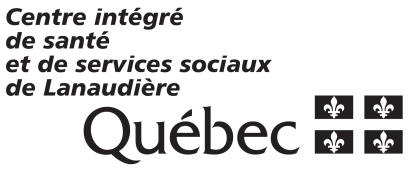 DIRECTION DI-TSA-DPDEMANDE DE SERVICEIdentification de la personneIdentification de la personneIdentification de la personneIdentification de la personneIdentification de la personneIdentification de la personneIdentification de la personneIdentification de la personneIdentification de la personneIdentification de la personneIdentification de la personneIdentification de la personneIdentification de la personneIdentification de la personneIdentification de la personneIdentification de la personneIdentification de la personneIdentification de la personneIdentification de la personneIdentification de la personneIdentification de la personneIdentification de la personneNOM :PRÉNOM :PRÉNOM :PRÉNOM :PRÉNOM :Date de naissance :Date de naissance :Date de naissance :Sexe :Sexe :Sexe :Sexe :F  	M	F  	M	F  	M	F  	M	F  	M	Numéro d’assurance-maladieNuméro d’assurance-maladieNuméro d’assurance-maladieNuméro d’assurance-maladieNuméro d’assurance-maladieNuméro d’assurance-maladieNuméro d’assurance-maladieExpiration :Expiration :Expiration :Expiration :Adresse :Adresse :Ville : Ville : Code postal :       Code postal :       Code postal :       Code postal :       Téléphone :Téléphone :Rés. :      Rés. :      Rés. :      Rés. :      Rés. :      Rés. :      Rés. :      Cell :      Cell :      Cell :      Cell :      Cell :      Travail :      	Poste :      Travail :      	Poste :      Travail :      	Poste :      Travail :      	Poste :      Travail :      	Poste :      Travail :      	Poste :      Travail :      	Poste :      Travail :      	Poste :      Courriel :Courriel :Milieu de vie :Milieu de vie :Garde légale :Garde légale :Mère 	Père 	Autre 	Préciser :      Mère 	Père 	Autre 	Préciser :      Mère 	Père 	Autre 	Préciser :      Mère 	Père 	Autre 	Préciser :      Mère 	Père 	Autre 	Préciser :      Mère 	Père 	Autre 	Préciser :      Mère 	Père 	Autre 	Préciser :      Mère 	Père 	Autre 	Préciser :      Mère 	Père 	Autre 	Préciser :      Mère 	Père 	Autre 	Préciser :      Mère 	Père 	Autre 	Préciser :      Mère 	Père 	Autre 	Préciser :      Mère 	Père 	Autre 	Préciser :      Mère 	Père 	Autre 	Préciser :      Mère 	Père 	Autre 	Préciser :      Mère 	Père 	Autre 	Préciser :      Mère 	Père 	Autre 	Préciser :      Mère 	Père 	Autre 	Préciser :      Mère 	Père 	Autre 	Préciser :      Mère 	Père 	Autre 	Préciser :      Père (nom) :Père (nom) :Tél :      Tél :      Tél :      Tél :      Tél :      Tél :      Tél :      Tél :      Courriel :      Courriel :      Courriel :      Courriel :      Courriel :      Courriel :      Mère (nom) :Mère (nom) :Tél :      Tél :      Tél :      Tél :      Tél :      Tél :      Tél :      Tél :      Courriel :      Courriel :      Courriel :      Courriel :      Courriel :      Courriel :      ConjointConjointTél :      Tél :      Tél :      Tél :      Tél :      Tél :      Tél :      Tél :      Courriel :      Courriel :      Courriel :      Courriel :      Courriel :      Courriel :      Langues parlées :	Français 		Anglais  	Autres 	Préciser :      Langues parlées :	Français 		Anglais  	Autres 	Préciser :      Langues parlées :	Français 		Anglais  	Autres 	Préciser :      Langues parlées :	Français 		Anglais  	Autres 	Préciser :      Langues parlées :	Français 		Anglais  	Autres 	Préciser :      Langues parlées :	Français 		Anglais  	Autres 	Préciser :      Langues parlées :	Français 		Anglais  	Autres 	Préciser :      Langues parlées :	Français 		Anglais  	Autres 	Préciser :      Langues parlées :	Français 		Anglais  	Autres 	Préciser :      Langues parlées :	Français 		Anglais  	Autres 	Préciser :      Langues parlées :	Français 		Anglais  	Autres 	Préciser :      Langues parlées :	Français 		Anglais  	Autres 	Préciser :      Langues parlées :	Français 		Anglais  	Autres 	Préciser :      Langues parlées :	Français 		Anglais  	Autres 	Préciser :      Langues parlées :	Français 		Anglais  	Autres 	Préciser :      Langues parlées :	Français 		Anglais  	Autres 	Préciser :      Langues parlées :	Français 		Anglais  	Autres 	Préciser :      Langues parlées :	Français 		Anglais  	Autres 	Préciser :      Langues parlées :	Français 		Anglais  	Autres 	Préciser :      Langues parlées :	Français 		Anglais  	Autres 	Préciser :      Langues parlées :	Français 		Anglais  	Autres 	Préciser :      Langues parlées :	Français 		Anglais  	Autres 	Préciser :      Mode de communication :		Téléphone 	ATS	Mode de communication :		Téléphone 	ATS	Mode de communication :		Téléphone 	ATS	Mode de communication :		Téléphone 	ATS	Mode de communication :		Téléphone 	ATS	Mode de communication :		Téléphone 	ATS	Mode de communication :		Téléphone 	ATS	Mode de communication :		Téléphone 	ATS	Mode de communication :		Téléphone 	ATS	Mode de communication :		Téléphone 	ATS	Mode de communication :		Téléphone 	ATS	Mode de communication :		Téléphone 	ATS	Mode de communication :		Téléphone 	ATS	Mode de communication :		Téléphone 	ATS	Mode de communication :		Téléphone 	ATS	Mode de communication :		Téléphone 	ATS	Mode de communication :		Téléphone 	ATS	Loi : LSSSS 	LPJ Loi : LSSSS 	LPJ Loi : LSSSS 	LPJ Loi : LSSSS 	LPJ Loi : LSSSS 	LPJ Demandeur – Cocher si même que l’Identification du client	Demandeur – Cocher si même que l’Identification du client	Demandeur – Cocher si même que l’Identification du client	Demandeur – Cocher si même que l’Identification du client	Demandeur – Cocher si même que l’Identification du client	Demandeur – Cocher si même que l’Identification du client	Demandeur – Cocher si même que l’Identification du client	Demandeur – Cocher si même que l’Identification du client	Demandeur – Cocher si même que l’Identification du client	Demandeur – Cocher si même que l’Identification du client	Demandeur – Cocher si même que l’Identification du client	Demandeur – Cocher si même que l’Identification du client	Demandeur – Cocher si même que l’Identification du client	Demandeur – Cocher si même que l’Identification du client	Demandeur – Cocher si même que l’Identification du client	Demandeur – Cocher si même que l’Identification du client	Demandeur – Cocher si même que l’Identification du client	Demandeur – Cocher si même que l’Identification du client	Demandeur – Cocher si même que l’Identification du client	Demandeur – Cocher si même que l’Identification du client	Demandeur – Cocher si même que l’Identification du client	Demandeur – Cocher si même que l’Identification du client	 NOM : NOM :PRÉNOM :PRÉNOM :PRÉNOM :PRÉNOM :Titre ou lien de parenté :Titre ou lien de parenté :Titre ou lien de parenté :Titre ou lien de parenté :Titre ou lien de parenté :Titre ou lien de parenté :Téléphone :Téléphone :Téléphone :Téléphone :Établissement:Établissement:Programme:Programme:Programme:Programme:Adresse :Adresse :Motif de la demandeMotif de la demandeMotif de la demandeMotif de la demandeMotif de la demandeMotif de la demandeMotif de la demandeMotif de la demandeMotif de la demandeMotif de la demandeMotif de la demandeMotif de la demandeMotif de la demandeMotif de la demandeMotif de la demandeMotif de la demandeMotif de la demandeMotif de la demandeMotif de la demandeMotif de la demandeMotif de la demandeMotif de la demandeRetard de développement :	Incapacité concernant :	Le développement moteur		Le développement de la communication		Le développement cognitif		Le développement de l’autonomie	Retard de développement :	Incapacité concernant :	Le développement moteur		Le développement de la communication		Le développement cognitif		Le développement de l’autonomie	Retard de développement :	Incapacité concernant :	Le développement moteur		Le développement de la communication		Le développement cognitif		Le développement de l’autonomie	Retard de développement :	Incapacité concernant :	Le développement moteur		Le développement de la communication		Le développement cognitif		Le développement de l’autonomie	Retard de développement :	Incapacité concernant :	Le développement moteur		Le développement de la communication		Le développement cognitif		Le développement de l’autonomie	Retard de développement :	Incapacité concernant :	Le développement moteur		Le développement de la communication		Le développement cognitif		Le développement de l’autonomie	Retard de développement :	Incapacité concernant :	Le développement moteur		Le développement de la communication		Le développement cognitif		Le développement de l’autonomie	Retard de développement :	Incapacité concernant :	Le développement moteur		Le développement de la communication		Le développement cognitif		Le développement de l’autonomie	Retard de développement :	Incapacité concernant :	Le développement moteur		Le développement de la communication		Le développement cognitif		Le développement de l’autonomie	Retard de développement :	Incapacité concernant :	Le développement moteur		Le développement de la communication		Le développement cognitif		Le développement de l’autonomie	Retard de développement :	Incapacité concernant :	Le développement moteur		Le développement de la communication		Le développement cognitif		Le développement de l’autonomie	Retard de développement :	Incapacité concernant :	Le développement moteur		Le développement de la communication		Le développement cognitif		Le développement de l’autonomie	Retard de développement :	Incapacité concernant :	Le développement moteur		Le développement de la communication		Le développement cognitif		Le développement de l’autonomie	Déficience intellectuelle			Déficience auditive			Déficience du langage			Déficience motrice 			Déficience visuelle – compléter annexe 1	Trouble du spectre de l’autisme	Déficience intellectuelle			Déficience auditive			Déficience du langage			Déficience motrice 			Déficience visuelle – compléter annexe 1	Trouble du spectre de l’autisme	Déficience intellectuelle			Déficience auditive			Déficience du langage			Déficience motrice 			Déficience visuelle – compléter annexe 1	Trouble du spectre de l’autisme	Déficience intellectuelle			Déficience auditive			Déficience du langage			Déficience motrice 			Déficience visuelle – compléter annexe 1	Trouble du spectre de l’autisme	Déficience intellectuelle			Déficience auditive			Déficience du langage			Déficience motrice 			Déficience visuelle – compléter annexe 1	Trouble du spectre de l’autisme	Déficience intellectuelle			Déficience auditive			Déficience du langage			Déficience motrice 			Déficience visuelle – compléter annexe 1	Trouble du spectre de l’autisme	Déficience intellectuelle			Déficience auditive			Déficience du langage			Déficience motrice 			Déficience visuelle – compléter annexe 1	Trouble du spectre de l’autisme	Déficience intellectuelle			Déficience auditive			Déficience du langage			Déficience motrice 			Déficience visuelle – compléter annexe 1	Trouble du spectre de l’autisme	Déficience intellectuelle			Déficience auditive			Déficience du langage			Déficience motrice 			Déficience visuelle – compléter annexe 1	Trouble du spectre de l’autisme	Commentaire :      Commentaire :      Commentaire :      Commentaire :      Commentaire :      Commentaire :      Commentaire :      Commentaire :      Commentaire :      Commentaire :      Commentaire :      Commentaire :      Commentaire :      Commentaire :      Commentaire :      Commentaire :      Commentaire :      Commentaire :      Commentaire :      Commentaire :      Commentaire :      Commentaire :      Renseignements médicaux et professionnelsRenseignements médicaux et professionnelsRenseignements médicaux et professionnelsRenseignements médicaux et professionnelsRenseignements médicaux et professionnelsRenseignements médicaux et professionnelsRenseignements médicaux et professionnelsRenseignements médicaux et professionnelsRenseignements médicaux et professionnelsRenseignements médicaux et professionnelsRenseignements médicaux et professionnelsRenseignements médicaux et professionnelsRenseignements médicaux et professionnelsRenseignements médicaux et professionnelsRenseignements médicaux et professionnelsRenseignements médicaux et professionnelsRenseignements médicaux et professionnelsRenseignements médicaux et professionnelsRenseignements médicaux et professionnelsRenseignements médicaux et professionnelsRenseignements médicaux et professionnelsRenseignements médicaux et professionnelsDiagnostic ou conclusion professionnelle :      Diagnostic ou conclusion professionnelle :      Diagnostic ou conclusion professionnelle :      Diagnostic ou conclusion professionnelle :      Diagnostic ou conclusion professionnelle :      Diagnostic ou conclusion professionnelle :      Diagnostic ou conclusion professionnelle :      Diagnostic ou conclusion professionnelle :      Diagnostic ou conclusion professionnelle :      Diagnostic ou conclusion professionnelle :      Diagnostic ou conclusion professionnelle :      Diagnostic ou conclusion professionnelle :      Diagnostic ou conclusion professionnelle :      Diagnostic ou conclusion professionnelle :      Diagnostic ou conclusion professionnelle :      Diagnostic ou conclusion professionnelle :      Diagnostic ou conclusion professionnelle :      Diagnostic ou conclusion professionnelle :      Diagnostic ou conclusion professionnelle :      Diagnostic ou conclusion professionnelle :      Diagnostic ou conclusion professionnelle :      Diagnostic ou conclusion professionnelle :      Services en coursServices en coursServices en coursServices en coursServices en coursServices reçus Services reçus Services reçus Services reçus Services reçus Médecin traitant Médecin traitant Médecin traitant Médecin traitant Médecin traitant Téléphone : Téléphone : Téléphone : Téléphone : Téléphone : Évaluations professionnelles ou médicales pertinentes à la demandeÉvaluations professionnelles ou médicales pertinentes à la demandeÉvaluations professionnelles ou médicales pertinentes à la demandeÉvaluations professionnelles ou médicales pertinentes à la demandeÉvaluations professionnelles ou médicales pertinentes à la demandeÉvaluations professionnelles ou médicales pertinentes à la demandeÉvaluations professionnelles ou médicales pertinentes à la demandeÉvaluations professionnelles ou médicales pertinentes à la demandeÉvaluations professionnelles ou médicales pertinentes à la demandeÉvaluations professionnelles ou médicales pertinentes à la demandeÉvaluations professionnelles ou médicales pertinentes à la demandeÉvaluations professionnelles ou médicales pertinentes à la demandeÉvaluations professionnelles ou médicales pertinentes à la demandeÉvaluations professionnelles ou médicales pertinentes à la demandeÉvaluations professionnelles ou médicales pertinentes à la demandeÉvaluations professionnelles ou médicales pertinentes à la demandeÉvaluations professionnelles ou médicales pertinentes à la demandeÉvaluations professionnelles ou médicales pertinentes à la demandeÉvaluations professionnelles ou médicales pertinentes à la demandeÉvaluations professionnelles ou médicales pertinentes à la demandeÉvaluations professionnelles ou médicales pertinentes à la demandeÉvaluations professionnelles ou médicales pertinentes à la demandeCi-jointCi-jointÀ faire suivreRapport médical (neurologie, physiatrie, optométrie, pédiatrie, etc.)Rapport médical (neurologie, physiatrie, optométrie, pédiatrie, etc.)Rapport médical (neurologie, physiatrie, optométrie, pédiatrie, etc.)Rapport médical (neurologie, physiatrie, optométrie, pédiatrie, etc.)Rapport médical (neurologie, physiatrie, optométrie, pédiatrie, etc.)Rapport médical (neurologie, physiatrie, optométrie, pédiatrie, etc.)Rapport médical (neurologie, physiatrie, optométrie, pédiatrie, etc.)Rapport médical (neurologie, physiatrie, optométrie, pédiatrie, etc.)Rapport médical (neurologie, physiatrie, optométrie, pédiatrie, etc.)Rapport médical (neurologie, physiatrie, optométrie, pédiatrie, etc.)Rapport médical (neurologie, physiatrie, optométrie, pédiatrie, etc.)Rapport médical (neurologie, physiatrie, optométrie, pédiatrie, etc.)Rapport médical (neurologie, physiatrie, optométrie, pédiatrie, etc.)Rapport médical (neurologie, physiatrie, optométrie, pédiatrie, etc.)Rapport médical (neurologie, physiatrie, optométrie, pédiatrie, etc.)Rapport médical (neurologie, physiatrie, optométrie, pédiatrie, etc.)Rapport médical (neurologie, physiatrie, optométrie, pédiatrie, etc.)Rapport médical (neurologie, physiatrie, optométrie, pédiatrie, etc.)Rapport médical (neurologie, physiatrie, optométrie, pédiatrie, etc.)Évaluation en : orthophonie, ergothérapie, physiothérapie, audiologie ou en ophtalmologieÉvaluation en : orthophonie, ergothérapie, physiothérapie, audiologie ou en ophtalmologieÉvaluation en : orthophonie, ergothérapie, physiothérapie, audiologie ou en ophtalmologieÉvaluation en : orthophonie, ergothérapie, physiothérapie, audiologie ou en ophtalmologieÉvaluation en : orthophonie, ergothérapie, physiothérapie, audiologie ou en ophtalmologieÉvaluation en : orthophonie, ergothérapie, physiothérapie, audiologie ou en ophtalmologieÉvaluation en : orthophonie, ergothérapie, physiothérapie, audiologie ou en ophtalmologieÉvaluation en : orthophonie, ergothérapie, physiothérapie, audiologie ou en ophtalmologieÉvaluation en : orthophonie, ergothérapie, physiothérapie, audiologie ou en ophtalmologieÉvaluation en : orthophonie, ergothérapie, physiothérapie, audiologie ou en ophtalmologieÉvaluation en : orthophonie, ergothérapie, physiothérapie, audiologie ou en ophtalmologieÉvaluation en : orthophonie, ergothérapie, physiothérapie, audiologie ou en ophtalmologieÉvaluation en : orthophonie, ergothérapie, physiothérapie, audiologie ou en ophtalmologieÉvaluation en : orthophonie, ergothérapie, physiothérapie, audiologie ou en ophtalmologieÉvaluation en : orthophonie, ergothérapie, physiothérapie, audiologie ou en ophtalmologieÉvaluation en : orthophonie, ergothérapie, physiothérapie, audiologie ou en ophtalmologieÉvaluation en : orthophonie, ergothérapie, physiothérapie, audiologie ou en ophtalmologieÉvaluation en : orthophonie, ergothérapie, physiothérapie, audiologie ou en ophtalmologieÉvaluation en : orthophonie, ergothérapie, physiothérapie, audiologie ou en ophtalmologieÉvaluation psychologique/neuropsychologique ou psychiatrique/pédopsychiatriqueÉvaluation psychologique/neuropsychologique ou psychiatrique/pédopsychiatriqueÉvaluation psychologique/neuropsychologique ou psychiatrique/pédopsychiatriqueÉvaluation psychologique/neuropsychologique ou psychiatrique/pédopsychiatriqueÉvaluation psychologique/neuropsychologique ou psychiatrique/pédopsychiatriqueÉvaluation psychologique/neuropsychologique ou psychiatrique/pédopsychiatriqueÉvaluation psychologique/neuropsychologique ou psychiatrique/pédopsychiatriqueÉvaluation psychologique/neuropsychologique ou psychiatrique/pédopsychiatriqueÉvaluation psychologique/neuropsychologique ou psychiatrique/pédopsychiatriqueÉvaluation psychologique/neuropsychologique ou psychiatrique/pédopsychiatriqueÉvaluation psychologique/neuropsychologique ou psychiatrique/pédopsychiatriqueÉvaluation psychologique/neuropsychologique ou psychiatrique/pédopsychiatriqueÉvaluation psychologique/neuropsychologique ou psychiatrique/pédopsychiatriqueÉvaluation psychologique/neuropsychologique ou psychiatrique/pédopsychiatriqueÉvaluation psychologique/neuropsychologique ou psychiatrique/pédopsychiatriqueÉvaluation psychologique/neuropsychologique ou psychiatrique/pédopsychiatriqueÉvaluation psychologique/neuropsychologique ou psychiatrique/pédopsychiatriqueÉvaluation psychologique/neuropsychologique ou psychiatrique/pédopsychiatriqueÉvaluation psychologique/neuropsychologique ou psychiatrique/pédopsychiatriqueAutres : (PI, PSI, jugement du tribunal, etc.)Préciser :      							Autres : (PI, PSI, jugement du tribunal, etc.)Préciser :      							Autres : (PI, PSI, jugement du tribunal, etc.)Préciser :      							Autres : (PI, PSI, jugement du tribunal, etc.)Préciser :      							Autres : (PI, PSI, jugement du tribunal, etc.)Préciser :      							Autres : (PI, PSI, jugement du tribunal, etc.)Préciser :      							Autres : (PI, PSI, jugement du tribunal, etc.)Préciser :      							Autres : (PI, PSI, jugement du tribunal, etc.)Préciser :      							Autres : (PI, PSI, jugement du tribunal, etc.)Préciser :      							Autres : (PI, PSI, jugement du tribunal, etc.)Préciser :      							Autres : (PI, PSI, jugement du tribunal, etc.)Préciser :      							Autres : (PI, PSI, jugement du tribunal, etc.)Préciser :      							Autres : (PI, PSI, jugement du tribunal, etc.)Préciser :      							Autres : (PI, PSI, jugement du tribunal, etc.)Préciser :      							Autres : (PI, PSI, jugement du tribunal, etc.)Préciser :      							Autres : (PI, PSI, jugement du tribunal, etc.)Préciser :      							Autres : (PI, PSI, jugement du tribunal, etc.)Préciser :      							Autres : (PI, PSI, jugement du tribunal, etc.)Préciser :      							Autres : (PI, PSI, jugement du tribunal, etc.)Préciser :      							Identification des facteurs de risqueIdentification des facteurs de risqueIdentification des facteurs de risqueIdentification des facteurs de risqueIdentification des facteurs de risqueIdentification des facteurs de risqueIdentification des facteurs de risqueIdentification des facteurs de risqueIdentification des facteurs de risqueIdentification des facteurs de risqueIdentification des facteurs de risqueIdentification des facteurs de risqueIdentification des facteurs de risqueIdentification des facteurs de risqueIdentification des facteurs de risqueIdentification des facteurs de risqueIdentification des facteurs de risqueIdentification des facteurs de risqueIdentification des facteurs de risqueIdentification des facteurs de risqueIdentification des facteurs de risqueIdentification des facteurs de risque	Problème de santé aggravant les incapacités ou la situation :        	Allergies :      	Comportement à risque pour lui-même (témérité, idées suicidaires, etc.) :      	Environnement humain à risque pour la sécurité (violence/négligence/isolement/absence ou insuffisance de soutien des proches, etc.) :      	Environnement physique à risque pour la sécurité (encombrement, non adapté, etc.) :      	Exclusion d’un milieu de vie, en cours ou imminent (résidence, école, loisir, CPE, etc.) :      	Autres :      	Problème de santé aggravant les incapacités ou la situation :        	Allergies :      	Comportement à risque pour lui-même (témérité, idées suicidaires, etc.) :      	Environnement humain à risque pour la sécurité (violence/négligence/isolement/absence ou insuffisance de soutien des proches, etc.) :      	Environnement physique à risque pour la sécurité (encombrement, non adapté, etc.) :      	Exclusion d’un milieu de vie, en cours ou imminent (résidence, école, loisir, CPE, etc.) :      	Autres :      	Problème de santé aggravant les incapacités ou la situation :        	Allergies :      	Comportement à risque pour lui-même (témérité, idées suicidaires, etc.) :      	Environnement humain à risque pour la sécurité (violence/négligence/isolement/absence ou insuffisance de soutien des proches, etc.) :      	Environnement physique à risque pour la sécurité (encombrement, non adapté, etc.) :      	Exclusion d’un milieu de vie, en cours ou imminent (résidence, école, loisir, CPE, etc.) :      	Autres :      	Problème de santé aggravant les incapacités ou la situation :        	Allergies :      	Comportement à risque pour lui-même (témérité, idées suicidaires, etc.) :      	Environnement humain à risque pour la sécurité (violence/négligence/isolement/absence ou insuffisance de soutien des proches, etc.) :      	Environnement physique à risque pour la sécurité (encombrement, non adapté, etc.) :      	Exclusion d’un milieu de vie, en cours ou imminent (résidence, école, loisir, CPE, etc.) :      	Autres :      	Problème de santé aggravant les incapacités ou la situation :        	Allergies :      	Comportement à risque pour lui-même (témérité, idées suicidaires, etc.) :      	Environnement humain à risque pour la sécurité (violence/négligence/isolement/absence ou insuffisance de soutien des proches, etc.) :      	Environnement physique à risque pour la sécurité (encombrement, non adapté, etc.) :      	Exclusion d’un milieu de vie, en cours ou imminent (résidence, école, loisir, CPE, etc.) :      	Autres :      	Problème de santé aggravant les incapacités ou la situation :        	Allergies :      	Comportement à risque pour lui-même (témérité, idées suicidaires, etc.) :      	Environnement humain à risque pour la sécurité (violence/négligence/isolement/absence ou insuffisance de soutien des proches, etc.) :      	Environnement physique à risque pour la sécurité (encombrement, non adapté, etc.) :      	Exclusion d’un milieu de vie, en cours ou imminent (résidence, école, loisir, CPE, etc.) :      	Autres :      	Problème de santé aggravant les incapacités ou la situation :        	Allergies :      	Comportement à risque pour lui-même (témérité, idées suicidaires, etc.) :      	Environnement humain à risque pour la sécurité (violence/négligence/isolement/absence ou insuffisance de soutien des proches, etc.) :      	Environnement physique à risque pour la sécurité (encombrement, non adapté, etc.) :      	Exclusion d’un milieu de vie, en cours ou imminent (résidence, école, loisir, CPE, etc.) :      	Autres :      	Problème de santé aggravant les incapacités ou la situation :        	Allergies :      	Comportement à risque pour lui-même (témérité, idées suicidaires, etc.) :      	Environnement humain à risque pour la sécurité (violence/négligence/isolement/absence ou insuffisance de soutien des proches, etc.) :      	Environnement physique à risque pour la sécurité (encombrement, non adapté, etc.) :      	Exclusion d’un milieu de vie, en cours ou imminent (résidence, école, loisir, CPE, etc.) :      	Autres :      	Problème de santé aggravant les incapacités ou la situation :        	Allergies :      	Comportement à risque pour lui-même (témérité, idées suicidaires, etc.) :      	Environnement humain à risque pour la sécurité (violence/négligence/isolement/absence ou insuffisance de soutien des proches, etc.) :      	Environnement physique à risque pour la sécurité (encombrement, non adapté, etc.) :      	Exclusion d’un milieu de vie, en cours ou imminent (résidence, école, loisir, CPE, etc.) :      	Autres :      	Problème de santé aggravant les incapacités ou la situation :        	Allergies :      	Comportement à risque pour lui-même (témérité, idées suicidaires, etc.) :      	Environnement humain à risque pour la sécurité (violence/négligence/isolement/absence ou insuffisance de soutien des proches, etc.) :      	Environnement physique à risque pour la sécurité (encombrement, non adapté, etc.) :      	Exclusion d’un milieu de vie, en cours ou imminent (résidence, école, loisir, CPE, etc.) :      	Autres :      	Problème de santé aggravant les incapacités ou la situation :        	Allergies :      	Comportement à risque pour lui-même (témérité, idées suicidaires, etc.) :      	Environnement humain à risque pour la sécurité (violence/négligence/isolement/absence ou insuffisance de soutien des proches, etc.) :      	Environnement physique à risque pour la sécurité (encombrement, non adapté, etc.) :      	Exclusion d’un milieu de vie, en cours ou imminent (résidence, école, loisir, CPE, etc.) :      	Autres :      	Problème de santé aggravant les incapacités ou la situation :        	Allergies :      	Comportement à risque pour lui-même (témérité, idées suicidaires, etc.) :      	Environnement humain à risque pour la sécurité (violence/négligence/isolement/absence ou insuffisance de soutien des proches, etc.) :      	Environnement physique à risque pour la sécurité (encombrement, non adapté, etc.) :      	Exclusion d’un milieu de vie, en cours ou imminent (résidence, école, loisir, CPE, etc.) :      	Autres :      	Problème de santé aggravant les incapacités ou la situation :        	Allergies :      	Comportement à risque pour lui-même (témérité, idées suicidaires, etc.) :      	Environnement humain à risque pour la sécurité (violence/négligence/isolement/absence ou insuffisance de soutien des proches, etc.) :      	Environnement physique à risque pour la sécurité (encombrement, non adapté, etc.) :      	Exclusion d’un milieu de vie, en cours ou imminent (résidence, école, loisir, CPE, etc.) :      	Autres :      	Problème de santé aggravant les incapacités ou la situation :        	Allergies :      	Comportement à risque pour lui-même (témérité, idées suicidaires, etc.) :      	Environnement humain à risque pour la sécurité (violence/négligence/isolement/absence ou insuffisance de soutien des proches, etc.) :      	Environnement physique à risque pour la sécurité (encombrement, non adapté, etc.) :      	Exclusion d’un milieu de vie, en cours ou imminent (résidence, école, loisir, CPE, etc.) :      	Autres :      	Problème de santé aggravant les incapacités ou la situation :        	Allergies :      	Comportement à risque pour lui-même (témérité, idées suicidaires, etc.) :      	Environnement humain à risque pour la sécurité (violence/négligence/isolement/absence ou insuffisance de soutien des proches, etc.) :      	Environnement physique à risque pour la sécurité (encombrement, non adapté, etc.) :      	Exclusion d’un milieu de vie, en cours ou imminent (résidence, école, loisir, CPE, etc.) :      	Autres :      	Problème de santé aggravant les incapacités ou la situation :        	Allergies :      	Comportement à risque pour lui-même (témérité, idées suicidaires, etc.) :      	Environnement humain à risque pour la sécurité (violence/négligence/isolement/absence ou insuffisance de soutien des proches, etc.) :      	Environnement physique à risque pour la sécurité (encombrement, non adapté, etc.) :      	Exclusion d’un milieu de vie, en cours ou imminent (résidence, école, loisir, CPE, etc.) :      	Autres :      	Problème de santé aggravant les incapacités ou la situation :        	Allergies :      	Comportement à risque pour lui-même (témérité, idées suicidaires, etc.) :      	Environnement humain à risque pour la sécurité (violence/négligence/isolement/absence ou insuffisance de soutien des proches, etc.) :      	Environnement physique à risque pour la sécurité (encombrement, non adapté, etc.) :      	Exclusion d’un milieu de vie, en cours ou imminent (résidence, école, loisir, CPE, etc.) :      	Autres :      	Problème de santé aggravant les incapacités ou la situation :        	Allergies :      	Comportement à risque pour lui-même (témérité, idées suicidaires, etc.) :      	Environnement humain à risque pour la sécurité (violence/négligence/isolement/absence ou insuffisance de soutien des proches, etc.) :      	Environnement physique à risque pour la sécurité (encombrement, non adapté, etc.) :      	Exclusion d’un milieu de vie, en cours ou imminent (résidence, école, loisir, CPE, etc.) :      	Autres :      	Problème de santé aggravant les incapacités ou la situation :        	Allergies :      	Comportement à risque pour lui-même (témérité, idées suicidaires, etc.) :      	Environnement humain à risque pour la sécurité (violence/négligence/isolement/absence ou insuffisance de soutien des proches, etc.) :      	Environnement physique à risque pour la sécurité (encombrement, non adapté, etc.) :      	Exclusion d’un milieu de vie, en cours ou imminent (résidence, école, loisir, CPE, etc.) :      	Autres :      	Problème de santé aggravant les incapacités ou la situation :        	Allergies :      	Comportement à risque pour lui-même (témérité, idées suicidaires, etc.) :      	Environnement humain à risque pour la sécurité (violence/négligence/isolement/absence ou insuffisance de soutien des proches, etc.) :      	Environnement physique à risque pour la sécurité (encombrement, non adapté, etc.) :      	Exclusion d’un milieu de vie, en cours ou imminent (résidence, école, loisir, CPE, etc.) :      	Autres :      	Problème de santé aggravant les incapacités ou la situation :        	Allergies :      	Comportement à risque pour lui-même (témérité, idées suicidaires, etc.) :      	Environnement humain à risque pour la sécurité (violence/négligence/isolement/absence ou insuffisance de soutien des proches, etc.) :      	Environnement physique à risque pour la sécurité (encombrement, non adapté, etc.) :      	Exclusion d’un milieu de vie, en cours ou imminent (résidence, école, loisir, CPE, etc.) :      	Autres :      	Problème de santé aggravant les incapacités ou la situation :        	Allergies :      	Comportement à risque pour lui-même (témérité, idées suicidaires, etc.) :      	Environnement humain à risque pour la sécurité (violence/négligence/isolement/absence ou insuffisance de soutien des proches, etc.) :      	Environnement physique à risque pour la sécurité (encombrement, non adapté, etc.) :      	Exclusion d’un milieu de vie, en cours ou imminent (résidence, école, loisir, CPE, etc.) :      	Autres :      Commentaires :      Commentaires :      Commentaires :      Commentaires :      Commentaires :      Commentaires :      Commentaires :      Commentaires :      Commentaires :      Commentaires :      Commentaires :      Commentaires :      Commentaires :      Commentaires :      Commentaires :      Commentaires :      Commentaires :      Commentaires :      Commentaires :      Commentaires :      Commentaires :      Commentaires :      Consentement de l’usager ou de son représentant légalConsentement de l’usager ou de son représentant légalConsentement de l’usager ou de son représentant légalConsentement de l’usager ou de son représentant légalConsentement de l’usager ou de son représentant légalConsentement de l’usager ou de son représentant légalConsentement de l’usager ou de son représentant légalConsentement de l’usager ou de son représentant légalConsentement de l’usager ou de son représentant légalConsentement de l’usager ou de son représentant légalConsentement de l’usager ou de son représentant légalConsentement de l’usager ou de son représentant légalConsentement de l’usager ou de son représentant légalConsentement de l’usager ou de son représentant légalConsentement de l’usager ou de son représentant légalConsentement de l’usager ou de son représentant légalConsentement de l’usager ou de son représentant légalConsentement de l’usager ou de son représentant légalConsentement de l’usager ou de son représentant légalConsentement de l’usager ou de son représentant légalConsentement de l’usager ou de son représentant légalConsentement de l’usager ou de son représentant légalLa personne ou son représentant légal      	, 	Autorise les intervenants de la Direction DI-TSA-DP à transmettre ou échanger de l’information entre eux ou avec d’autres directions du CISSS de Lanaudière afin d’orienter ma demande vers les services les plus appropriés. 	Autorise le demandeur (référent) à fournir aux intervenants de la direction DI-TSA-DP les informations et les rapports pertinents en lien avec ma demande de services. 	Consent à recevoir les services demandés, incluant les disciplines associées.La personne ou son représentant légal      	, 	Autorise les intervenants de la Direction DI-TSA-DP à transmettre ou échanger de l’information entre eux ou avec d’autres directions du CISSS de Lanaudière afin d’orienter ma demande vers les services les plus appropriés. 	Autorise le demandeur (référent) à fournir aux intervenants de la direction DI-TSA-DP les informations et les rapports pertinents en lien avec ma demande de services. 	Consent à recevoir les services demandés, incluant les disciplines associées.La personne ou son représentant légal      	, 	Autorise les intervenants de la Direction DI-TSA-DP à transmettre ou échanger de l’information entre eux ou avec d’autres directions du CISSS de Lanaudière afin d’orienter ma demande vers les services les plus appropriés. 	Autorise le demandeur (référent) à fournir aux intervenants de la direction DI-TSA-DP les informations et les rapports pertinents en lien avec ma demande de services. 	Consent à recevoir les services demandés, incluant les disciplines associées.La personne ou son représentant légal      	, 	Autorise les intervenants de la Direction DI-TSA-DP à transmettre ou échanger de l’information entre eux ou avec d’autres directions du CISSS de Lanaudière afin d’orienter ma demande vers les services les plus appropriés. 	Autorise le demandeur (référent) à fournir aux intervenants de la direction DI-TSA-DP les informations et les rapports pertinents en lien avec ma demande de services. 	Consent à recevoir les services demandés, incluant les disciplines associées.La personne ou son représentant légal      	, 	Autorise les intervenants de la Direction DI-TSA-DP à transmettre ou échanger de l’information entre eux ou avec d’autres directions du CISSS de Lanaudière afin d’orienter ma demande vers les services les plus appropriés. 	Autorise le demandeur (référent) à fournir aux intervenants de la direction DI-TSA-DP les informations et les rapports pertinents en lien avec ma demande de services. 	Consent à recevoir les services demandés, incluant les disciplines associées.La personne ou son représentant légal      	, 	Autorise les intervenants de la Direction DI-TSA-DP à transmettre ou échanger de l’information entre eux ou avec d’autres directions du CISSS de Lanaudière afin d’orienter ma demande vers les services les plus appropriés. 	Autorise le demandeur (référent) à fournir aux intervenants de la direction DI-TSA-DP les informations et les rapports pertinents en lien avec ma demande de services. 	Consent à recevoir les services demandés, incluant les disciplines associées.La personne ou son représentant légal      	, 	Autorise les intervenants de la Direction DI-TSA-DP à transmettre ou échanger de l’information entre eux ou avec d’autres directions du CISSS de Lanaudière afin d’orienter ma demande vers les services les plus appropriés. 	Autorise le demandeur (référent) à fournir aux intervenants de la direction DI-TSA-DP les informations et les rapports pertinents en lien avec ma demande de services. 	Consent à recevoir les services demandés, incluant les disciplines associées.La personne ou son représentant légal      	, 	Autorise les intervenants de la Direction DI-TSA-DP à transmettre ou échanger de l’information entre eux ou avec d’autres directions du CISSS de Lanaudière afin d’orienter ma demande vers les services les plus appropriés. 	Autorise le demandeur (référent) à fournir aux intervenants de la direction DI-TSA-DP les informations et les rapports pertinents en lien avec ma demande de services. 	Consent à recevoir les services demandés, incluant les disciplines associées.La personne ou son représentant légal      	, 	Autorise les intervenants de la Direction DI-TSA-DP à transmettre ou échanger de l’information entre eux ou avec d’autres directions du CISSS de Lanaudière afin d’orienter ma demande vers les services les plus appropriés. 	Autorise le demandeur (référent) à fournir aux intervenants de la direction DI-TSA-DP les informations et les rapports pertinents en lien avec ma demande de services. 	Consent à recevoir les services demandés, incluant les disciplines associées.La personne ou son représentant légal      	, 	Autorise les intervenants de la Direction DI-TSA-DP à transmettre ou échanger de l’information entre eux ou avec d’autres directions du CISSS de Lanaudière afin d’orienter ma demande vers les services les plus appropriés. 	Autorise le demandeur (référent) à fournir aux intervenants de la direction DI-TSA-DP les informations et les rapports pertinents en lien avec ma demande de services. 	Consent à recevoir les services demandés, incluant les disciplines associées.La personne ou son représentant légal      	, 	Autorise les intervenants de la Direction DI-TSA-DP à transmettre ou échanger de l’information entre eux ou avec d’autres directions du CISSS de Lanaudière afin d’orienter ma demande vers les services les plus appropriés. 	Autorise le demandeur (référent) à fournir aux intervenants de la direction DI-TSA-DP les informations et les rapports pertinents en lien avec ma demande de services. 	Consent à recevoir les services demandés, incluant les disciplines associées.La personne ou son représentant légal      	, 	Autorise les intervenants de la Direction DI-TSA-DP à transmettre ou échanger de l’information entre eux ou avec d’autres directions du CISSS de Lanaudière afin d’orienter ma demande vers les services les plus appropriés. 	Autorise le demandeur (référent) à fournir aux intervenants de la direction DI-TSA-DP les informations et les rapports pertinents en lien avec ma demande de services. 	Consent à recevoir les services demandés, incluant les disciplines associées.La personne ou son représentant légal      	, 	Autorise les intervenants de la Direction DI-TSA-DP à transmettre ou échanger de l’information entre eux ou avec d’autres directions du CISSS de Lanaudière afin d’orienter ma demande vers les services les plus appropriés. 	Autorise le demandeur (référent) à fournir aux intervenants de la direction DI-TSA-DP les informations et les rapports pertinents en lien avec ma demande de services. 	Consent à recevoir les services demandés, incluant les disciplines associées.La personne ou son représentant légal      	, 	Autorise les intervenants de la Direction DI-TSA-DP à transmettre ou échanger de l’information entre eux ou avec d’autres directions du CISSS de Lanaudière afin d’orienter ma demande vers les services les plus appropriés. 	Autorise le demandeur (référent) à fournir aux intervenants de la direction DI-TSA-DP les informations et les rapports pertinents en lien avec ma demande de services. 	Consent à recevoir les services demandés, incluant les disciplines associées.La personne ou son représentant légal      	, 	Autorise les intervenants de la Direction DI-TSA-DP à transmettre ou échanger de l’information entre eux ou avec d’autres directions du CISSS de Lanaudière afin d’orienter ma demande vers les services les plus appropriés. 	Autorise le demandeur (référent) à fournir aux intervenants de la direction DI-TSA-DP les informations et les rapports pertinents en lien avec ma demande de services. 	Consent à recevoir les services demandés, incluant les disciplines associées.La personne ou son représentant légal      	, 	Autorise les intervenants de la Direction DI-TSA-DP à transmettre ou échanger de l’information entre eux ou avec d’autres directions du CISSS de Lanaudière afin d’orienter ma demande vers les services les plus appropriés. 	Autorise le demandeur (référent) à fournir aux intervenants de la direction DI-TSA-DP les informations et les rapports pertinents en lien avec ma demande de services. 	Consent à recevoir les services demandés, incluant les disciplines associées.La personne ou son représentant légal      	, 	Autorise les intervenants de la Direction DI-TSA-DP à transmettre ou échanger de l’information entre eux ou avec d’autres directions du CISSS de Lanaudière afin d’orienter ma demande vers les services les plus appropriés. 	Autorise le demandeur (référent) à fournir aux intervenants de la direction DI-TSA-DP les informations et les rapports pertinents en lien avec ma demande de services. 	Consent à recevoir les services demandés, incluant les disciplines associées.La personne ou son représentant légal      	, 	Autorise les intervenants de la Direction DI-TSA-DP à transmettre ou échanger de l’information entre eux ou avec d’autres directions du CISSS de Lanaudière afin d’orienter ma demande vers les services les plus appropriés. 	Autorise le demandeur (référent) à fournir aux intervenants de la direction DI-TSA-DP les informations et les rapports pertinents en lien avec ma demande de services. 	Consent à recevoir les services demandés, incluant les disciplines associées.La personne ou son représentant légal      	, 	Autorise les intervenants de la Direction DI-TSA-DP à transmettre ou échanger de l’information entre eux ou avec d’autres directions du CISSS de Lanaudière afin d’orienter ma demande vers les services les plus appropriés. 	Autorise le demandeur (référent) à fournir aux intervenants de la direction DI-TSA-DP les informations et les rapports pertinents en lien avec ma demande de services. 	Consent à recevoir les services demandés, incluant les disciplines associées.La personne ou son représentant légal      	, 	Autorise les intervenants de la Direction DI-TSA-DP à transmettre ou échanger de l’information entre eux ou avec d’autres directions du CISSS de Lanaudière afin d’orienter ma demande vers les services les plus appropriés. 	Autorise le demandeur (référent) à fournir aux intervenants de la direction DI-TSA-DP les informations et les rapports pertinents en lien avec ma demande de services. 	Consent à recevoir les services demandés, incluant les disciplines associées.La personne ou son représentant légal      	, 	Autorise les intervenants de la Direction DI-TSA-DP à transmettre ou échanger de l’information entre eux ou avec d’autres directions du CISSS de Lanaudière afin d’orienter ma demande vers les services les plus appropriés. 	Autorise le demandeur (référent) à fournir aux intervenants de la direction DI-TSA-DP les informations et les rapports pertinents en lien avec ma demande de services. 	Consent à recevoir les services demandés, incluant les disciplines associées.La personne ou son représentant légal      	, 	Autorise les intervenants de la Direction DI-TSA-DP à transmettre ou échanger de l’information entre eux ou avec d’autres directions du CISSS de Lanaudière afin d’orienter ma demande vers les services les plus appropriés. 	Autorise le demandeur (référent) à fournir aux intervenants de la direction DI-TSA-DP les informations et les rapports pertinents en lien avec ma demande de services. 	Consent à recevoir les services demandés, incluant les disciplines associées.Nom du demandeur :Nom du demandeur :Nom du demandeur :Nom du demandeur :Signature :Signature :Signature :Signature :Date :      Date :      Retournez le formulaire au Guichet d’accès centralisé DI-TSA-DPRetournez le formulaire au Guichet d’accès centralisé DI-TSA-DPRetournez le formulaire au Guichet d’accès centralisé DI-TSA-DPRetournez le formulaire au Guichet d’accès centralisé DI-TSA-DPRetournez le formulaire au Guichet d’accès centralisé DI-TSA-DPRetournez le formulaire au Guichet d’accès centralisé DI-TSA-DPRetournez le formulaire au Guichet d’accès centralisé DI-TSA-DPRetournez le formulaire au Guichet d’accès centralisé DI-TSA-DPRetournez le formulaire au Guichet d’accès centralisé DI-TSA-DPRetournez le formulaire au Guichet d’accès centralisé DI-TSA-DPRetournez le formulaire au Guichet d’accès centralisé DI-TSA-DPRetournez le formulaire au Guichet d’accès centralisé DI-TSA-DPRetournez le formulaire au Guichet d’accès centralisé DI-TSA-DPRetournez le formulaire au Guichet d’accès centralisé DI-TSA-DPRetournez le formulaire au Guichet d’accès centralisé DI-TSA-DPRetournez le formulaire au Guichet d’accès centralisé DI-TSA-DPRetournez le formulaire au Guichet d’accès centralisé DI-TSA-DPRetournez le formulaire au Guichet d’accès centralisé DI-TSA-DPRetournez le formulaire au Guichet d’accès centralisé DI-TSA-DPRetournez le formulaire au Guichet d’accès centralisé DI-TSA-DPRetournez le formulaire au Guichet d’accès centralisé DI-TSA-DPRetournez le formulaire au Guichet d’accès centralisé DI-TSA-DPPar la poste :		1180, boulevard Manseau, Joliette (Québec), J6E 3G8Par télécopieur :	450 756-2898Par courriel :		guichet.ditsadp.cissslan@ssss.gouv.qc.caPour information :	1 877 322-2898Par la poste :		1180, boulevard Manseau, Joliette (Québec), J6E 3G8Par télécopieur :	450 756-2898Par courriel :		guichet.ditsadp.cissslan@ssss.gouv.qc.caPour information :	1 877 322-2898Par la poste :		1180, boulevard Manseau, Joliette (Québec), J6E 3G8Par télécopieur :	450 756-2898Par courriel :		guichet.ditsadp.cissslan@ssss.gouv.qc.caPour information :	1 877 322-2898Par la poste :		1180, boulevard Manseau, Joliette (Québec), J6E 3G8Par télécopieur :	450 756-2898Par courriel :		guichet.ditsadp.cissslan@ssss.gouv.qc.caPour information :	1 877 322-2898Par la poste :		1180, boulevard Manseau, Joliette (Québec), J6E 3G8Par télécopieur :	450 756-2898Par courriel :		guichet.ditsadp.cissslan@ssss.gouv.qc.caPour information :	1 877 322-2898Par la poste :		1180, boulevard Manseau, Joliette (Québec), J6E 3G8Par télécopieur :	450 756-2898Par courriel :		guichet.ditsadp.cissslan@ssss.gouv.qc.caPour information :	1 877 322-2898Par la poste :		1180, boulevard Manseau, Joliette (Québec), J6E 3G8Par télécopieur :	450 756-2898Par courriel :		guichet.ditsadp.cissslan@ssss.gouv.qc.caPour information :	1 877 322-2898Par la poste :		1180, boulevard Manseau, Joliette (Québec), J6E 3G8Par télécopieur :	450 756-2898Par courriel :		guichet.ditsadp.cissslan@ssss.gouv.qc.caPour information :	1 877 322-2898Par la poste :		1180, boulevard Manseau, Joliette (Québec), J6E 3G8Par télécopieur :	450 756-2898Par courriel :		guichet.ditsadp.cissslan@ssss.gouv.qc.caPour information :	1 877 322-2898Par la poste :		1180, boulevard Manseau, Joliette (Québec), J6E 3G8Par télécopieur :	450 756-2898Par courriel :		guichet.ditsadp.cissslan@ssss.gouv.qc.caPour information :	1 877 322-2898Par la poste :		1180, boulevard Manseau, Joliette (Québec), J6E 3G8Par télécopieur :	450 756-2898Par courriel :		guichet.ditsadp.cissslan@ssss.gouv.qc.caPour information :	1 877 322-2898Par la poste :		1180, boulevard Manseau, Joliette (Québec), J6E 3G8Par télécopieur :	450 756-2898Par courriel :		guichet.ditsadp.cissslan@ssss.gouv.qc.caPour information :	1 877 322-2898Par la poste :		1180, boulevard Manseau, Joliette (Québec), J6E 3G8Par télécopieur :	450 756-2898Par courriel :		guichet.ditsadp.cissslan@ssss.gouv.qc.caPour information :	1 877 322-2898Par la poste :		1180, boulevard Manseau, Joliette (Québec), J6E 3G8Par télécopieur :	450 756-2898Par courriel :		guichet.ditsadp.cissslan@ssss.gouv.qc.caPour information :	1 877 322-2898Par la poste :		1180, boulevard Manseau, Joliette (Québec), J6E 3G8Par télécopieur :	450 756-2898Par courriel :		guichet.ditsadp.cissslan@ssss.gouv.qc.caPour information :	1 877 322-2898Par la poste :		1180, boulevard Manseau, Joliette (Québec), J6E 3G8Par télécopieur :	450 756-2898Par courriel :		guichet.ditsadp.cissslan@ssss.gouv.qc.caPour information :	1 877 322-2898Par la poste :		1180, boulevard Manseau, Joliette (Québec), J6E 3G8Par télécopieur :	450 756-2898Par courriel :		guichet.ditsadp.cissslan@ssss.gouv.qc.caPour information :	1 877 322-2898Par la poste :		1180, boulevard Manseau, Joliette (Québec), J6E 3G8Par télécopieur :	450 756-2898Par courriel :		guichet.ditsadp.cissslan@ssss.gouv.qc.caPour information :	1 877 322-2898Par la poste :		1180, boulevard Manseau, Joliette (Québec), J6E 3G8Par télécopieur :	450 756-2898Par courriel :		guichet.ditsadp.cissslan@ssss.gouv.qc.caPour information :	1 877 322-2898Par la poste :		1180, boulevard Manseau, Joliette (Québec), J6E 3G8Par télécopieur :	450 756-2898Par courriel :		guichet.ditsadp.cissslan@ssss.gouv.qc.caPour information :	1 877 322-2898Par la poste :		1180, boulevard Manseau, Joliette (Québec), J6E 3G8Par télécopieur :	450 756-2898Par courriel :		guichet.ditsadp.cissslan@ssss.gouv.qc.caPour information :	1 877 322-2898Par la poste :		1180, boulevard Manseau, Joliette (Québec), J6E 3G8Par télécopieur :	450 756-2898Par courriel :		guichet.ditsadp.cissslan@ssss.gouv.qc.caPour information :	1 877 322-2898